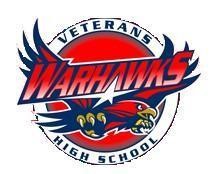 VETERANS HIGH SCHOOL COURSE GUIDELINE INSTRUCTOR:  Randall Owens  			 E-MAIL ADDRESS: randall.owens@hcbe.net  COURSE NAME AND NUMBER: ECONOMICS  	 PHONE: 478-218-7537 TEXT: ECONOMICS: PRINCIPLES IN ACTION 	 	TUTORING HOURS: Mon and Wed mornings 7:20-7:50 amCOST OF TEXT: $94.33 	 	 	 	 	 COURSE DESCRIPTION: The economics course provides students with a basic foundation in the field of economics. The course has five sections: fundamental concepts, microeconomics, macroeconomics, international economics, and personal finance. In each area, students are introduced to major concepts and themes concerning that aspect of economics. Students must also take a Georgia Milestone End of Course Test administered by the Georgia Department of Education towards the end of the semester which will count as 20% of their final course grade.  TEACHER EXPECTATIONS: This is a senior level course; therefore, I expect my students to take ownership of their education.  Commit yourself to being successful in this course from the beginning, not just at the end.  Communication is the key to success!  If you have questions, ask them.  You can reach me via Edmodo or the email address above).  Communication is what occurs before an issue, problem, test, assignment…. Excuses take place after.  Those who are good at making excuses are seldom good at anything else. GEORGIA PERFORMANCE STANDARDS:            	 	 	  https://www.georgiastandards.org  FUNDAMENTAL ECONOMIC CONCEPTS: SSEF1 Explain why limited productive resources and unlimited wants result in scarcity, opportunity costs, and tradeoffs for individuals, businesses, and governments. SSEF2 Give examples of how rational decision making entails comparing the marginal benefits and the marginal costs of an action.  SSEF3 Explain how specialization and voluntary exchange influence buyers and sellers. SSEF4 Compare and contrast different economic systems and explain how they answer the three basic economic questions of what to produce, how to produce, and for whom to produce.  SSEF5 Describe the roles of government in the United States economy. SSEF6 Explain how productivity, economic growth, and future standards of living are influenced by investment in factories, machinery, new technology, and the health, education, and training of people.  MICROECONOMIC CONCEPTS: SSEMI1 Describe how households and businesses are interdependent and interact through flows of goods, services, resources, and money.  SSEMI2 Explain how the law of demand, the law of supply, and prices work to determine production and distribution in a market economy. SSEMI3 The student will explain how markets, prices, and competition influence economic behavior. SSEMI3 Explain the organization and role of business and analyze the four types of market structures in the U.S. economy.  MACROECONOMIC CONCEPTS: SSEMA1 Illustrate the means by which economic activity is measured.  SSEMA2 Explain the role and functions of the Federal Reserve System.  SSEMA3 Explain how the government uses fiscal policy to promote price stability, full employment, and economic growth.  INTERNATIONAL ECONOMICS: SSEIN1 Explain why individuals, businesses, and governments trade goods and services.  SSEIN2 Explain why countries sometimes erect trade barriers and sometimes advocate free trade.  SSEIN3 Explain how changes in exchange rates can have an impact on the purchasing power of groups in the United States and in other countries.  PERSONAL FINANCE ECONOMICS: SSEPF1 Apply rational decision making to personal spending and saving choices. SSEPF2 Explain that banks and other financial institutions are businesses that channel funds from savers to investors.  SSEPF3 Explain how changes in taxation can have an impact on an individual’s spending and saving choices.  SSEPF4 Evaluate the costs and benefits of using credit.  SSEPF5 Describe how insurance and other risk-management strategies protect against financial loss. SSEPF6 Describe how the earnings of workers are determined in the marketplace. GRADING SYSTEM AND SPECIAL ASSIGNMENTS: Major Grades:  	 	 	 	 	45% (Unit tests, Everfi Test, & Personal Finance Project) Minor Grades:  	 	 	 	 	20% (In class quizzes, Everfi Modules, Minor projects) Daily Grades:  	 	 	 	 	15% (Study guides, Google classroom assignments, classwork, homework) Fina Exam	 	 	 	 	 	20% ***This course includes a cumulative exam at the end of the semester.   TESTING POLICY:  There will be 5 major domain tests given in Economics.  Students may retake two assessment per semester, after completing tutoring/remediation.  The retest must occur within one week of the original test being returned. No retests will be allowed for tests on which a student was found cheating.  Additionally, a “re-test” cannot be administered to replace a zero for a test never initially completed. The re-test will be in a different format, but over the same content.   FINAL EXAM/ END OF COURSE TESTS/GEORGIA MILESTONES : The Final Exam at the end of the semester of the course will count 20% of that semester’s grade. Dates of system final examinations will be decided during each semester.   Dates of End-of-Course Tests are established by the Georgia Department of Education. PERSONAL FINANCE PERFORMANCE ASSESSMENT:  Assignments not turned in on the given due date will incur a penalty of 20 points EACH day it is late.  Please make plans to ensure your technology, planning, ink, paper, whatever is taken care of prior to the night before an assignment is due.  If a true emergency (non-technology) arises, contact me BEFORE the project is due to make arrangements. We will have ONE MAJOR performance assessment, which will be at the end of the semester.  The Personal Finance project will count as 2 test grades.  We will work on this project in class, but you will need to devote time out of class to the assignment in order to be successful.  This project will be submitted via Edmodo.   Tentative due dates: Dec. 10, 2020 These dates may change due to testing/exemption notification, but you will be notified at least 2 weeks in advance of the final due date. MAKE UP POLICY: All students will be given the opportunity to make up MAJOR AND MINOR grades/assignments that are missed due to an absence.  It is the student’s responsibility to make up any missed homework assignment tests no later than 5 days after the absence. It is the student’s responsibility to schedule a time with the teacher to make up missed tests and assignment within 5 days of the absence. Daily grade & Projects s will be accepted early, if in the event a student must sign out or knows of an absence in advance.  Tests are not given early.  Students are responsible for daily work (even if they are not present in class) as Edmodo is updated daily with all information to stay current with your classwork. EXTRA CREDIT It is a Veterans High School policy to not allow extra credit assignments.  There will be NO extra credit given out on individual basis.  It is the student’s responsibility to work ALL semester, not just at the end!    EVERFI: Everfi is an online personal finance course and consists of multiple modules. Each module will be worth 10 points.  The grade you make on the module will be recorded in the grade book.  You make retake each module as many times as you would like to earn a desired grade.  Any grade lower than 70, will be recorded as a zero.  Any module that is not completed will receive a grade of 0. Students will be assigned 1 – 2 modules per week.  It is the students’ responsibility to complete each module OUTSIDE of class. If there is an essay or blog opportunity, each student will be required to complete that as well.  When creating your account, please use a log in and password you can remember.  I can reset your password if needed.  PLEASE DO NOT CREATE MULTIPLE ACCOUNTS. Everfi Login: ____________________ Everfi Password: ________________ 	 	 	 	       	 	 Due dates for ALL Everfi Modules:   BYOD:  Students may only use personal devices during announced and specified times.  Students may not use headphones during BYOD lessons. Personal devices should not be visible during times not designated as BYOD lessons.  I will not charge your personal device.  GOOGLE CLASSROOM:   This class utilizes Google Classroom as an educational resource to aid in learning. Google Classroom is a free and secure social learning network for teachers, students, and schools. It provides a safe and easy way for all stakeholders to connect with one another, share content, and access coursework. Students will use Google Classroom in a variety of ways. Teacher use and classroom incorporation will vary depending on the course and content area. In the event of an absence, students should check Google Classroom before returning to class to ensure the student is up to date of class materials.   To encourage blended learning, online assignments will be posted weekly through Google Classroom. At least one Google Classroom assignment per week will be graded and entered in Infinite Campus. Students should be familiar with how to navigate the online platform, communicate with their teacher, and submit assignments on time.  If there are technology limitations notify the teacher. .   Cyberbullying: As defined by Dictionary.com, “the act of harassing someone online by sending or posting mean messages.”  Please keep in mind that the Edmodo communication system is designed to work as an extension of the classroom; therefore, anything done on the site through the access of a school course group code will be treated the same as if it were said aloud in the classroom. Inappropriate comments or use of the site can result in disciplinary action.   COURSE NAME:   ECONOMICS  	 	 	 	 	TEACHER: MR. OWENS STUDENT NAME: ________________________________ 	 	CLASS PERIOD: _______________________ PARENTS: I am looking forward to working with your child this semester. You can track your child’s progress through Infinite Campus, which will provide you with access to your child’s attendance and grades in all classes. If you have any questions during the semester, please feel free to contact me through email. Economics is a GRADUATION REQUIREMENT and a senior level class! Students should remember there are limited opportunities for this class before graduation and approach the material appropriately.  PARENTAL AND STUDENT SIGNATURE: I HAVE READ THE ATTACHED COURSE OUTLINE AND UNDERSTAND THE REQUIREMENTS AND EXPECTATIONS OF THE COURSE.   I AM ALSO AWARE OF ALL SCHOOL POLICIES AS DEFINED IN THE STUDENT HANDBOOK AND THAT MR. OWENS IS AVAILABLE FOR CONFERENCE THROUGH THE OFFICE OF VETERANS HIGH SCHOOL AT 478-218-7537. I AM AWARE ECONOMICS IS A ONE SEMESTER COURSE WHICH IS A GRADUATION REQUIREMENT. I ALSO UNDERSTAND THE COURSE HAS A STATE MANDATED EOCT/GEORGIA MILESTONE TEST THAT MUST BE COMPLETED IN ORDER FOR CREDIT TO BE RECEIVED. I UNDERSTAND THAT THIS CLASS WILL USE GOOGLE CLASSROOM AS AN ONLINE RESOURCE.  I UNDERSTAND THAT THIS CLASS WILL USE AN ONLINE VIRTUAL PERSONAL FINANCE COURSE THAT WILL MOSTLY BE COMPLTEDED OUTSIDE OF CLASS.  THESE ASSIGNMENTS WILL BE GRADED. I UNDERSTAND THAT THERE WILL BE ONE PERFORMANCE ASSESSMENT THAT WILL COUNT AS TWO TEST GRADES.  I FURTHER UNDERSTAND THAT FOR EACH DAY THE ASSIGNMENT IS LATE THERE WILL BE A 20 POINT DEDUCTION FROM MY GRADE. I UNDERSTAND THAT IF MY STUDENT USES A PERSONAL DEVICE DUING A NON-DESIGNATED BYOD LESSON IT WILL BE TAKEN UP AND TURNED IN TO THE OFFICE. CLASS RULES & EXPECTATIONS: Arrive to class on time with textbook, pen or pencil, notebook and assignments. Students are to be in their assigned desk and quiet before the tardy bell rings.  Students are to remain seated until dismissed by the bell. Keep desk and surrounding area of classroom clean and orderly.  Stay awake and actively participate in class activities and discussions. Respectful behavior towards classmates, self, and teacher (substitutes, visitors, and of course me!). Rules and procedures outlined in the student handbook will be enforced in the classroom. (No cell phones during non-BYOD activities!) PARENT SIGNATURE: ________________________________________ DATE ____________________ PARENT EMAIL: _____________________________  PARENT PHONE: ______________________________  STUDENT SIGNATURE:  _______________________________DATE _________________________    MODULE SPRING  1 8/17 2 8/31 3 9/14 4 9/285 10/12 6 10/26 7 11/9 8 11/16 9 12/7 